KostenEin Halbtag pro Woche und Quartal kostet Fr. 175.–. Mitglieder (Jahresbeitrag Fr. 20.-) bezahlen Fr. 165.–.Der Betrag ist im Voraus zu bezahlen. Die Beiträge sind unabhängig von der Anwesenheit des Kindes zu bezahlen.FerienSie richten sich nach dem Ferienplan des Kindergartens Wilderswil.bis 17. Mai 2023 an            Spielgruppenverein RägebogeObereigasse 193812 WilderswilSpielgruppenleiterinnen (Änderungen vorbehalten)Nicole Aebersold, Burgweg 40, 3852 Ringgenberg, 079 482 79 78Nicole Bürki, Kreuzackerweg 13, 3800 Matten 079 361 68 12Sandra Gafner Stockentalstr. 71,3647 Reutigen, 033 657 10 11Sybill Good, Dorfmattenstrasse 2, 3812 Wilderswil 076 332 87 60Barbara Grütter, Allmendstrasse 14, 3812 Wilderswil, 079 813 40 41Doris Pörtig, Hubelweg 34, 3812 Wilderswil, 079 351 52 31SPIELGRUPPE RÄGEBOGEObereigasse 193812 Wilderswilwww.spielgruppe-rägeboge-wilderswil.ch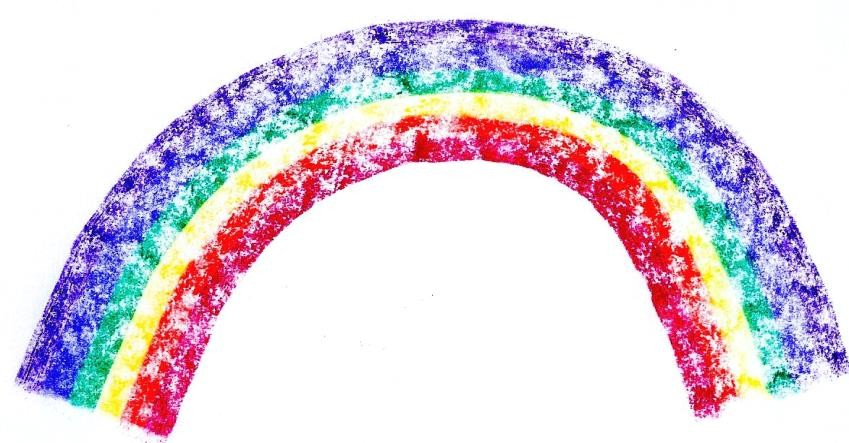         Kinder ab 2 Jahren haben Gelegenheitzum freien unbeschwerten Spielen mit Gleichaltrigensich auszudrücken in einer kindergerechten, dem Alter entsprechenden Umgebung, mit grossem Freiraum und klaren Grenzenmit allen Sinnen, mit dem ganzen Körper zu werken, kneten, malen, singen, lärmen, streiten, versöhnen …Was ist eine Spielgruppe?Im Zentrum der Spielgruppe steht das 2 bis 4-jährige Kind mit seinen Bedürfnissen nach Spiel, Bewegung, Ausdruck und Ruhe ohne fixen Spiel- und Lehrplan. Die Spielgruppe bietet den Kindern viel Freiraum für Entdeckungs- und Entfaltungsmöglichkeiten. Kleinkinder wollen tätig sein statt beschäftigt werden.Die Kinder bestimmen weitgehend ihre Aktivitäten selbst und werden von der Leiterin meist als Beobachterin unterstützt. Spielgruppen sind keine Betreuungsorganisationen, sondern dem Bildungs- und Erzie- hungswesen zuzurechnen. Sie bieten dem Kind die Möglichkeit, Erfah- rungsdefizite auszugleichen und so wichtige Primärerfahrungen als Basis für eine gute Persönlichkeits- und Lernentwicklung zu machen.Braucht es eine Spielgruppe?Der natürliche, ungefährliche Spiel- und Lebensraum unserer Kinder wurde in den letzten Jahren massiv eingeschränkt. Die Entwicklung der Kleinfamilien und die zum Teil familienfeindlichen Wohnbedingungen führen dazu, dass Kinderkontakte vermehrt organisiert werden müs- sen. Die Spielgruppe bietet deshalb einen neuen Erfahrungsplatz an.Was bringt die Spielgruppe dem Kind?Das Kind freut sich am Spiel mit Gleichaltrigen, lernt sich durchsetzen und mit Gefühlen umgehen. Es kann seine handwerklichen, sprachlichen und motorischen Fähigkeiten erweitern, seine Kreativität entfalten und Erfahrungen mit verschiedenen Materialien sammeln. Es kann seine Selbständigkeit erproben und Normen, Regeln und Grenzen erfahren. Es löst sich leichter von seiner engsten Bezugsperson und findet einen Übergang zur Grossgruppe im Kindergarten. Für Eltern kann die Spiel- gruppe eine Hilfe sein, Kontakte zu anderen Eltern zu finden.Sie erleben verschiedene Erziehungsstile und haben die Möglichkeit, an den gemeinsamen Anlässen Erfahrungen auszutauschen.Spielgruppenzeiten drinnen:Bei genügend Anmeldungen montags, dienstags, mittwochs, donners- tags und freitags jeweils von 8.45–11.15 Uhr. Eventuell müssen wir die Kinder umteilen. Mehrere Belegungen sind möglich.Waldspielgruppe Donnerstags von 13.30–16.30 Uhr.Den Wald als Speisekammer, Turnhalle und Ruhebett entdecken und über dem Feuer ein Zvieri kochen, sich im gewohnten Stück Wald zu Hause fühlen! Besammlung jeweils im Oberdorf beim Brunnen.Auch für Kindergartenkinder möglich.TrägerschaftSeit 2002 besteht der Verein Spielgruppe Rägeboge. Präsidentin:           Barbara Grütter 033 822 88 30                        Finanzen:               Martina Burgener, 033 823 46 85Sekretariat:          Thakshila Jeny CharlesElternvertretung:  Tanja Bigler, 079 695 99 71(Bindeglied zwischen Eltern und Vorstand,hat Einsitz in Vorstand als beratendes Mitglied).Da Spielgruppen nicht staatlich unterstützt werden, sind wir auf El- ternbeiträge angewiesen.In begründeten Fällen übernimmt die Pro Juventute auf Anfrage den Elternbeitrag.AnmeldungName:		Vorname:		Geburtsdatum:		Vorname der Eltern:		Adresse:		PLZ/Ort:		Telefon/Natel:		E-Mail:		Änderungen vorbehaltenMein Kind besucht die Spielgruppe ______-Mal in der Woche.Bitte gewünschte(r) Halbtag(e) nach Prioritäten ankreuzen und die Anmeldung bis am 
17. Mai 2023 senden an: Spielgruppe Rägeboge, Obereigasse 19, 3812 WilderswilO	Ich werde/bin Mitglied und bezahle den Jahresbeitrag von Fr. 20.- und profitiere somit 
von den günstigeren Quartalsbeiträgen.O	Ich werde nicht Mitglied.O	Von meinem Kind dürfen Fotos, worauf es erkenntlich ist, gemacht und auf die Homepage hochgeladen werden.O	Von meinem Kind dürfen keine Fotos, worauf es erkenntlich ist, gemacht und auf die Homepage hochgeladen werden.Die Unfall- und Haftpflichtversicherung ist Sache der Eltern.Datum: 		Unterschrift: 	Bemerkungen:__________________________________________________Beginn Spielgruppe14.08.2022Herbstferien:22.09.bis16.10.2022Zwischenferien:17.11.bis27.11.2022Weihnachtsferien:22.12.bis08.01.2023Sportwoche:16.02.bis26.02.2023Frühlingsferien:5.04.bis22.04.2023Sommerferien:Anmeldung29.6..bis14.08.2023MONTAGDIENSTAGMITTWOCHDONNERSTAGWALDDONNERSTAGFREITAG08:45 – 11:15 Uhr  1. Wahl   2. Wahl 08.45 – 11.15 Uhr  1. Wahl  2. Wahl 08.45 – 11.15 Uhr  1. Wahl  2. Wahl 08.45 – 11.15 Uhr  1. Wahl  2. Wahl13.30 – 16.30 Uhr  1. Wahl  2. Wahl08.45 – 11.15 Uhr  1. Wahl  2. Wahl